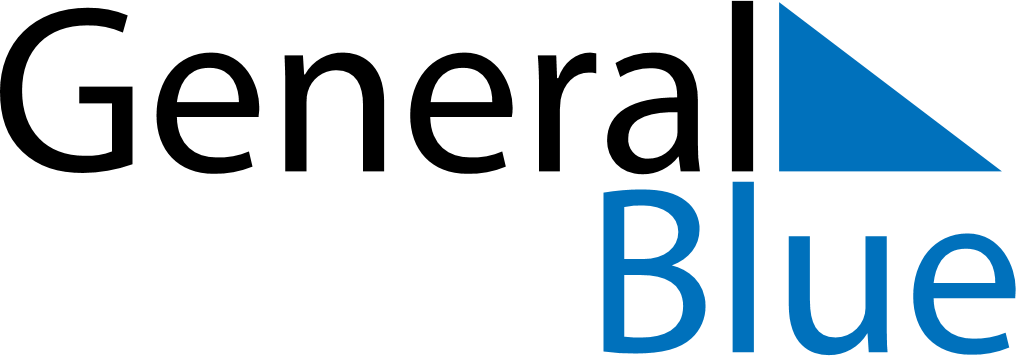 Meal PlannerSeptember 5, 2021 - September 11, 2021Meal PlannerSeptember 5, 2021 - September 11, 2021Meal PlannerSeptember 5, 2021 - September 11, 2021Meal PlannerSeptember 5, 2021 - September 11, 2021Meal PlannerSeptember 5, 2021 - September 11, 2021Meal PlannerSeptember 5, 2021 - September 11, 2021Meal PlannerSeptember 5, 2021 - September 11, 2021Meal PlannerSeptember 5, 2021 - September 11, 2021SundaySep 05MondaySep 06TuesdaySep 07WednesdaySep 08ThursdaySep 09FridaySep 10SaturdaySep 11BreakfastLunchDinner